K-12 Professional DevelopmentPhone: (208) 426-3713
Email: k12professionaldevelopment@boisestate.edu
Mail: 220 E. Park Center Blvd., Boise, ID 83706
Web: k12.boisestate.edu  |  PACE.boisestate.edu--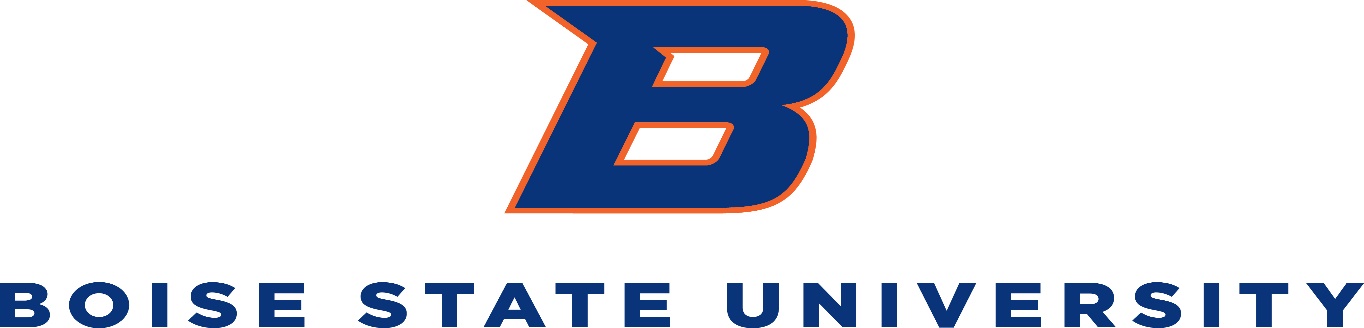 Professional development credit for 2023 IABE Conference - Phoenix Rising is now available!To register and pay for professional development credit through Boise State University, please follow the link below. The registration and payment process is quick and easy to complete, but if you encounter any problems, please feel free to contact Extended Studies Customer Service for assistance at (208) 426-1709.Credit Registration Deadline:February 15, 2023Click here to register for credit!Transcript Date: Spring 2023If you have any questions, please contact the Extended Studies Customer Service at (208) 426-1709 or email ExtendedStudies@boisestate.edu.To learn about other credit opportunities available through Boise State, please visit the K-12 Professional Development website.